upišite se na info-listu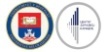 Još načina da se povežemo: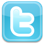 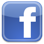 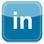 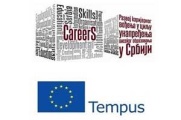 Drage kolege, U cilju dostupnosti različitih informacija koje se tiču mogućnosti karijernog razvoja u Srbiji na jednom mestu, kreirana je prva onlajn publikacijaAsocijacije karijernih centara univerziteta Srbije - AKCENT-a pod nazivom: I – Portal za karijerno informisanje studenata Srbije. Portal http://www.careers.ac.rs/iportal.html je nastao u okviru Tempus projekta CareerS - Razvoj karijernog vođenja u cilju unapređenja visokog obrazovanja u Srbiji kojim koordinira Univerzitet u Beogradu.  Uz pomoć ovog portala pojedinci mogu, u skladu sa svojim interesovanjima i ciljevima, pretraživati informacije o zanimanjima, studijskim programima na Univerzitetima, trenutnom stanju na tržištu rada, aktuelnim prilikama za sticanje praktičnog iskustva, volontiranje, zapošljavanje, formalno i neformalno obrazovanje i usavršavanje. Takođe, ovaj portal predstavlja vredan resurs u radu institucija i centara čija delatnost obuhvata karijerno vođenje i savetovanje studenata i važan korak ka kompaktnijoj saradnji i boljoj koordinaciji aktivnosti karijernih centara univerziteta Srbije. 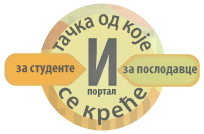 U sklopu dugogodišnje saradnje sa Američkom privrednom komore Centar za razvoj karijere Univerziteta u Beogradu preporučuje studentima da se prijave za pohađanje zanimljivog predavanja na temu Liderstvo koje će održati generalni direktor kompanije Telenor Ove Fredheim na Elektrotehničkom fakultetu u četvrtak, 26.februara 2015. godine u 17 časova.  Molimo vas da svoju prijavu za predavanje pošaljete na prijava@razvojkarijere.bg.ac.rs.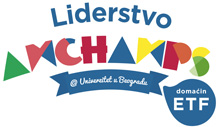 Pred vama je nov pregled vesti iz Centra za razvoj karijere sa aktuelnim pozivima i konkursima za studente:Detaljnije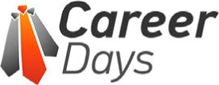 Career Days – sajam edukacija, praksi i poslova po 21. putInternacionalna organizacija AIESEC vođena od strane studenata tradicionalno organizuje svoj najpoznatiji projekat "Career Days" 21. godinu zaredom. Ideja projekta jeste aktiviranje mladih i rešavanje problema nezaposlenosti kroz pružanje mogućnosti mladim ljudima za posao, praksu i edukaciju. Realizacija projekta počeće 3. marta i obuhvata 2 odvojena, ali međusobno povezana dela projekta – Career Workshops i Career Days.Detaljnije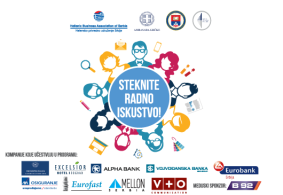 Steknite radno iskustvo! 15 pozicija za praksuHelensko privredno udruženje Srbije, u saradnji sa Ambasadom Grčke u Beogradu i uz podršku Univerziteta u Beogradu, objavljuje 15 pozicija za tromesečnu praksu studenata u kompanijama-članicama Udruženja. Rok za prijavu: 10.mart 2015.Detaljnije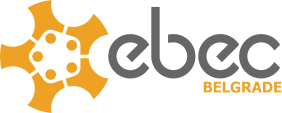 Beogradski dani inženjera – 12-16.martBeogradski dani inženjera se održavaju od 12. do 16. marta na Tehnološko-metalurškom i Mašinskom fakultetu. EBEC Beograd (eng. European BEST Engineering Competition) je projekat koji ima za cilj da studentima tehničko-tehnoloških i prirodno-matematičkih fakulteta, Univerziteta u Beogradu, pruži mogućnost da iskažu svoje veštine i sposobnosti učestvujući u lokalnom inženjerskom takmičenju, u dve kategorije – Timskom dizajnu i Studiji slučaja.Detaljnije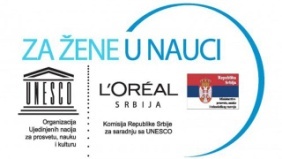 Konkurs za nacionalne stipendije „Za žene u nauci“Obaveštavamo Vas da je u toku konkurs za nacionalne stipendije „Za žene u nauci“, namenjen mladim naučnicima koje se u Srbiji bave istraživačkim radom u oblasti prirodnih nauka. Rok za prijave kandidatkinja je 28. februar 2015. godine. Stipendije se petu godinu za redom dodeljuju u Srbiji u okviru poznatog svetskog programa „Za žene u nauci“.Detaljnije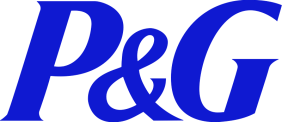 Novi konkurs za posao u kompaniji P&GKompanija P&G raspisala je konkurs za posao na poziciji Key Account Manager. Na konkurs se mogu prijaviti diplomirani studenti Univerziteta u Beogradu sa odličnim znanjem engleskog jezika i izraženim liderskim sposobnostima. Rok za prijavu je 15.4.2015.Detaljnije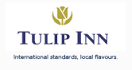 Konkurs za praksu u IT sektoruHotel TulipInn vas poziva da se prijavite na konkurs za stručnu praksu u IT sektoru. Konkurs je otvoren za studente Matematičkog, Elektrotehničkog i Fakulteta organizacionih nauka. Rok za prijavu je 28/02/2015Detaljnije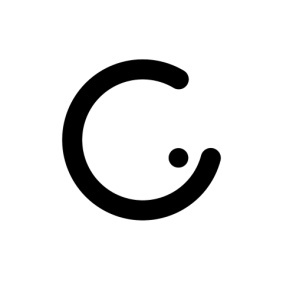 Gradska Gerila traži nove članoveGradska Gerila traži mlade ljude između 20 i 25 godina koji imaju interesovanja i nove ideje i koji bi učestvovali na radionicama i osmišljavanju aktivnosti vezanih za težišta interesovanja ovog udruženja. Konkurs je otvoren od 1. februara do 1. marta 2015.Detaljnije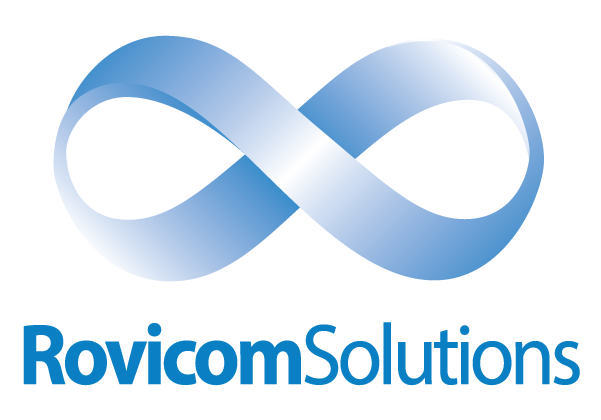 Praksa na poziciji "Account Management Assistant"Kompanija "Rovicom Solutions" otvorila je novi konkurs za praksu (tri mesta) na poziciji Account Management Assistant (Professional Development Program). Rok za prijavu: 28.2.2015.Detaljnije